PENGARUH MUTASI TERHADAP PRODUKTIVITAS KERJA DI SEKRETARIAT DAERAH PROVINSI JAWA BARATSKRIPSIDiajukan untuk Memenuhi Syarat dalam MenempuhUjian Sidang Sarjana Program Strata Satu (S1)Pada Program Studi Ilmu Administrasi NegaraOleh:ANA NURHASANAH132010145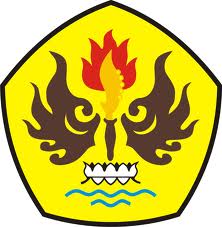 PROGRAM STUDI ILMU ADMINISTRASI NEGARAFAKULTAS ILMU SOSIAL DAN ILMU POLITIKUNIVERSITAS PASUNDANBANDUNG2017